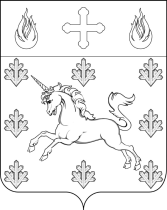   ГЛАВАПОСЕЛЕНИЯ СОСЕНСКОЕПОСТАНОВЛЕНИЕ____24.10.2013_____№_____02-06-87/3_____Об утверждении  вносимых изменений в муниципальную долгосрочную целевую программу поселения Сосенское  «Модернизация, реконструкция, развитие и содержание дорожного хозяйства на территории  поселения Сосенское  на период 2012-2014 г.г.» 	      В целях обеспечения безопасных и благоприятных условий проживания граждан на территории поселения,    в соответствии с  Федеральным законом  от 06.10.2003   № 131-ФЗ  «Об общих принципах организации местного самоуправления в Российской Федерации законом города Москвы от 02.11.2002 № 56  «О местном самоуправлении в городе Москве»,  Уставом поселения Сосенское, руководствуясь  решением Совета депутатов поселения Сосенское от 17.10.2013  № 2/5  «О внесении изменений в ДЦП «Модернизация, реконструкция, развитие и содержание дорожного хозяйства на территории  поселения Сосенское в 2012-2014 г.г.», П О С Т А Н О В Л Я Ю :Утвердить вносимые изменения муниципальную долгосрочную целевую программу поселения Сосенское «Модернизация, реконструкция, развитие и содержание дорожного хозяйства на территории  поселения Сосенское в 2012-2014 г.г.»,  уточнив перечень мероприятий  (приложение 1 к Программе с общим перечнем муниципальных и бесхозных автодорог, расположенных на территории п. Сосенское)   и титульный список текущего ремонта автомобильных дорог поселения Сосенское (приложение 3 к Программе) на 2014 год  согласно приложению к настоящему постановлению. Главе администрации поселения  Сосенское обеспечить реализацию программных мероприятий муниципальной долгосрочной целевой программы поселения Сосенское «Модернизация, реконструкция, развитие и содержание дорожного хозяйства на территории  поселения Сосенское в 2012-2014 г.г.», в полном объеме.Опубликовать настоящее постановление в газете «Сосенские вести» и разместить на официальном сайте органов местного самоуправления в сети «Интернет».Глава  поселения Сосенское                                                                               В.М. ДолженковПриложениек Постановлению главы поселенияОт 24.10.2013 № 02-06-87/3Общий перечень муниципальных и бесхозный автодорог, расположенных на территории п. Сосенское           Приложение 1К ПрограммеПЕРЕЧЕНЬ МЕРОПРИЯТИЙ ДОЛГОСРОЧНОЙ ЦЕЛЕВОЙ ПРОГРАММЫ ПЕРЕЧЕНЬ МЕРОПРИЯТИЙ ДОЛГОСРОЧНОЙ ЦЕЛЕВОЙ ПРОГРАММЫ ПЕРЕЧЕНЬ МЕРОПРИЯТИЙ ДОЛГОСРОЧНОЙ ЦЕЛЕВОЙ ПРОГРАММЫ ПЕРЕЧЕНЬ МЕРОПРИЯТИЙ ДОЛГОСРОЧНОЙ ЦЕЛЕВОЙ ПРОГРАММЫ ПЕРЕЧЕНЬ МЕРОПРИЯТИЙ ДОЛГОСРОЧНОЙ ЦЕЛЕВОЙ ПРОГРАММЫ ПЕРЕЧЕНЬ МЕРОПРИЯТИЙ ДОЛГОСРОЧНОЙ ЦЕЛЕВОЙ ПРОГРАММЫ ПЕРЕЧЕНЬ МЕРОПРИЯТИЙ ДОЛГОСРОЧНОЙ ЦЕЛЕВОЙ ПРОГРАММЫ ПЕРЕЧЕНЬ МЕРОПРИЯТИЙ ДОЛГОСРОЧНОЙ ЦЕЛЕВОЙ ПРОГРАММЫ ПЕРЕЧЕНЬ МЕРОПРИЯТИЙ ДОЛГОСРОЧНОЙ ЦЕЛЕВОЙ ПРОГРАММЫ ПЕРЕЧЕНЬ МЕРОПРИЯТИЙ ДОЛГОСРОЧНОЙ ЦЕЛЕВОЙ ПРОГРАММЫ ПЕРЕЧЕНЬ МЕРОПРИЯТИЙ ДОЛГОСРОЧНОЙ ЦЕЛЕВОЙ ПРОГРАММЫ ПЕРЕЧЕНЬ МЕРОПРИЯТИЙ ДОЛГОСРОЧНОЙ ЦЕЛЕВОЙ ПРОГРАММЫ ПЕРЕЧЕНЬ МЕРОПРИЯТИЙ ДОЛГОСРОЧНОЙ ЦЕЛЕВОЙ ПРОГРАММЫ ПЕРЕЧЕНЬ МЕРОПРИЯТИЙ ДОЛГОСРОЧНОЙ ЦЕЛЕВОЙ ПРОГРАММЫ ПЕРЕЧЕНЬ МЕРОПРИЯТИЙ ДОЛГОСРОЧНОЙ ЦЕЛЕВОЙ ПРОГРАММЫ ПЕРЕЧЕНЬ МЕРОПРИЯТИЙ ДОЛГОСРОЧНОЙ ЦЕЛЕВОЙ ПРОГРАММЫ ПЕРЕЧЕНЬ МЕРОПРИЯТИЙ ДОЛГОСРОЧНОЙ ЦЕЛЕВОЙ ПРОГРАММЫ ПЕРЕЧЕНЬ МЕРОПРИЯТИЙ ДОЛГОСРОЧНОЙ ЦЕЛЕВОЙ ПРОГРАММЫ поселения Сосенскоепоселения Сосенскоепоселения Сосенскоепоселения Сосенскоепоселения Сосенскоепоселения Сосенскоепоселения Сосенскоепоселения Сосенскоепоселения Сосенскоепоселения Сосенскоепоселения Сосенскоепоселения Сосенскоепоселения Сосенскоепоселения Сосенскоепоселения Сосенскоепоселения Сосенскоепоселения Сосенскоепоселения Сосенское «Модернизация, реконструкция, развитие и содержание дорожного хозяйства на территории 
поселения Сосенское на период  2012 -2014 г.г.»
(наименование Программы) «Модернизация, реконструкция, развитие и содержание дорожного хозяйства на территории 
поселения Сосенское на период  2012 -2014 г.г.»
(наименование Программы) «Модернизация, реконструкция, развитие и содержание дорожного хозяйства на территории 
поселения Сосенское на период  2012 -2014 г.г.»
(наименование Программы) «Модернизация, реконструкция, развитие и содержание дорожного хозяйства на территории 
поселения Сосенское на период  2012 -2014 г.г.»
(наименование Программы) «Модернизация, реконструкция, развитие и содержание дорожного хозяйства на территории 
поселения Сосенское на период  2012 -2014 г.г.»
(наименование Программы) «Модернизация, реконструкция, развитие и содержание дорожного хозяйства на территории 
поселения Сосенское на период  2012 -2014 г.г.»
(наименование Программы) «Модернизация, реконструкция, развитие и содержание дорожного хозяйства на территории 
поселения Сосенское на период  2012 -2014 г.г.»
(наименование Программы) «Модернизация, реконструкция, развитие и содержание дорожного хозяйства на территории 
поселения Сосенское на период  2012 -2014 г.г.»
(наименование Программы) «Модернизация, реконструкция, развитие и содержание дорожного хозяйства на территории 
поселения Сосенское на период  2012 -2014 г.г.»
(наименование Программы) «Модернизация, реконструкция, развитие и содержание дорожного хозяйства на территории 
поселения Сосенское на период  2012 -2014 г.г.»
(наименование Программы) «Модернизация, реконструкция, развитие и содержание дорожного хозяйства на территории 
поселения Сосенское на период  2012 -2014 г.г.»
(наименование Программы) «Модернизация, реконструкция, развитие и содержание дорожного хозяйства на территории 
поселения Сосенское на период  2012 -2014 г.г.»
(наименование Программы) «Модернизация, реконструкция, развитие и содержание дорожного хозяйства на территории 
поселения Сосенское на период  2012 -2014 г.г.»
(наименование Программы) «Модернизация, реконструкция, развитие и содержание дорожного хозяйства на территории 
поселения Сосенское на период  2012 -2014 г.г.»
(наименование Программы) «Модернизация, реконструкция, развитие и содержание дорожного хозяйства на территории 
поселения Сосенское на период  2012 -2014 г.г.»
(наименование Программы) «Модернизация, реконструкция, развитие и содержание дорожного хозяйства на территории 
поселения Сосенское на период  2012 -2014 г.г.»
(наименование Программы) «Модернизация, реконструкция, развитие и содержание дорожного хозяйства на территории 
поселения Сосенское на период  2012 -2014 г.г.»
(наименование Программы) «Модернизация, реконструкция, развитие и содержание дорожного хозяйства на территории 
поселения Сосенское на период  2012 -2014 г.г.»
(наименование Программы)N  п/п Мероприятия по реализации   Программы  Источники финансированияСрок исполнения        Срок исполнения        Срок исполнения        Всего        (тыс. руб.)      Объем финансирования по годам (тыс. руб.)Объем финансирования по годам (тыс. руб.)Объем финансирования по годам (тыс. руб.)Объем финансирования по годам (тыс. руб.)Объем финансирования по годам (тыс. руб.)Объем финансирования по годам (тыс. руб.)Объем финансирования по годам (тыс. руб.)Объем финансирования по годам (тыс. руб.)Ответственный за выполнение мероприятия Программы          Ответственный за выполнение мероприятия Программы          Ответственный за выполнение мероприятия Программы          N  п/п Мероприятия по реализации   Программы  Источники финансированияСрок исполнения        Срок исполнения        Срок исполнения        Всего        (тыс. руб.)      Объем финансирования по годам (тыс. руб.)Объем финансирования по годам (тыс. руб.)Объем финансирования по годам (тыс. руб.)Объем финансирования по годам (тыс. руб.)Объем финансирования по годам (тыс. руб.)Объем финансирования по годам (тыс. руб.)Объем финансирования по годам (тыс. руб.)Объем финансирования по годам (тыс. руб.)Ответственный за выполнение мероприятия Программы          Ответственный за выполнение мероприятия Программы          Ответственный за выполнение мероприятия Программы          N  п/п Мероприятия по реализации   Программы  Источники финансированияСрок исполнения        Срок исполнения        Срок исполнения        Всего        (тыс. руб.)      Объем финансирования по годам (тыс. руб.)Объем финансирования по годам (тыс. руб.)Объем финансирования по годам (тыс. руб.)Объем финансирования по годам (тыс. руб.)Объем финансирования по годам (тыс. руб.)Объем финансирования по годам (тыс. руб.)Объем финансирования по годам (тыс. руб.)Объем финансирования по годам (тыс. руб.)Ответственный за выполнение мероприятия Программы          Ответственный за выполнение мероприятия Программы          Ответственный за выполнение мероприятия Программы          12344456677788899920122012201320132013201420142014Раздел 3Раздел 3Раздел 3Раздел 3Раздел 3Раздел 3Раздел 3Раздел 3Раздел 3Раздел 3Раздел 3Раздел 3Раздел 3Раздел 3Раздел 3Раздел 3Раздел 3Раздел 3Содержание автомобильных дорог Содержание автомобильных дорог Содержание автомобильных дорог Содержание автомобильных дорог Содержание автомобильных дорог Содержание автомобильных дорог Содержание автомобильных дорог Содержание автомобильных дорог Содержание автомобильных дорог Содержание автомобильных дорог Содержание автомобильных дорог Содержание автомобильных дорог Содержание автомобильных дорог Содержание автомобильных дорог Содержание автомобильных дорог Содержание автомобильных дорог Содержание автомобильных дорог Содержание автомобильных дорог 3.1.Содержание автомобильных дорог  (в соответствии с общим перечнем  автомобильных дорог)Средства бюджета п СосенскоеСредства бюджета п Сосенское39 74339 74339 74339 7433.2.Ямочный и текущий ремонт автомобильных дорог  (в соответствии с титульным спискомСредства бюджета п СосенскоеСредства бюджета п Сосенское8139,68139,68139,68139,63.3.Дорожная разметка:- горизонтальная-вертикальнаяСредства бюджета п СосенскоеСредства бюджета п Сосенское1 4421 4421 4421 4423.4.Отсыпка обочин (в соответствии общим перечнем  автомобильных дорог)Средства бюджета п СосенскоеСредства бюджета п Сосенское14 67914 67914 67914 6793.5.Окашивание  обочин (в соответствии с общим перечнем  автомобильных дорог)Средства бюджета п СосенскоеСредства бюджета п Сосенское2 8742 8742 8742 874Итого по содержанию в т.ч.:  Итого по содержанию в т.ч.:  66877,666877,666877,666877,6Средства бюджета п СосенскоеСредства бюджета п Сосенское66877,666877,666877,666877,6№ п/пНаименование муниципального образованияНаименование объекта дорожного хозяйства
(по категориям объектов в алфавитном порядке)Протяженность объекта, п.мОбщая площадь, кв.мБалансовая принадлежностьБалансовая принадлежностьПокрытие (асфальт, бетон, и др.) состояниеПокрытие (асфальт, бетон, и др.) состояниеПокрытие (асфальт, бетон, и др.) состояниеобслуживающая организация 2013Примечание123456677789п. Газопроводп. Газопроводп. Газопроводп. Газопроводп. Газопроводп. Газопроводп. Газопроводп. Газопроводп. Газопроводп. Газопроводп. Газопроводп. Газопровод1СосенскоеДорога от конца центральной дороги п. Газопровод, в районе пересечения с дорогой на СНТ "Дубки" до пересечения с дорогой на дер. Бачурино (п. Газопровод)400,002800,002800,00бесхознаябесхознаяасфальт/удв.ООО «ГазЭкоСтрой»ООО «ГазЭкоСтрой»Скашивание обочин2СосенскоеЦентральная дорога (п. Газопровод)940,009055,009055,00муниципальнаямуниципальнаяасфальт/удв.ООО «ГазЭкоСтрой»ООО «ГазЭкоСтрой»3СосенскоеМежду домом 15 и автостоянкой (п. Газопровод)136,00408,00408,00бесхознаябесхознаяасфальт/удв.ООО «ГазЭкоСтрой»ООО «ГазЭкоСтрой»4СосенскоеМежду домами 15, 16 (п. Газопровод)144,00468,00468,00бесхознаябесхознаяасфальт/удв.ООО «ГазЭкоСтрой»ООО «ГазЭкоСтрой»5СосенскоеМежду домами  16, 17 (п. Газопровод)145,00435,00435,00бесхознаябесхознаяасфальт/удв.ООО «ГазЭкоСтрой»ООО «ГазЭкоСтрой»6СосенскоеМежду домами 17,  база, тп (п. Газопровод)144,00432,00432,00бесхознаябесхознаяасфальт/удв.ООО «ГазЭкоСтрой»ООО «ГазЭкоСтрой»7СосенскоеВдоль торцов домов 15,16,17 до д/с «Петушок» с выездом к центральной дороги вдоль 7 и 8 дома (п. Газопровод)404,002424,002424,00бесхознаябесхознаяасфальт/удв.ООО «ГазЭкоСтрой»ООО «ГазЭкоСтрой»8СосенскоеВдоль дома 18 (п. Газопровод)120,00600,00600,00бесхознаябесхознаяасфальт/удв.ООО «ГазЭкоСтрой»ООО «ГазЭкоСтрой»9СосенскоеОт дома 18 к. до СНТ «Дубки» (п. Газопровод)380,002280,002280,00бесхознаябесхознаяасфальтовая крошкаООО «ГазЭкоСтрой»ООО «ГазЭкоСтрой»п.Коммунаркап.Коммунаркап.Коммунаркап.Коммунаркап.Коммунаркап.Коммунаркап.Коммунаркап.Коммунаркап.Коммунаркап.Коммунаркап.Коммунаркап.Коммунарка10СосенскоеЦентральная дорога п.Коммунарка (А-101-Москва-Малоярославец-Рославль-Коммунарка) (п. Коммунарка)2076,0025372,0025372,00муниципальнаямуниципальнаяасфальт/удв.ООО «ГазЭкоСтрой»ООО «ГазЭкоСтрой»11СосенскоеОт жилого дома 30 до дороги на дер.Бачурино (п. Коммунарка)370,001295,001295,00муниципальнаямуниципальнаяасфальт/удв.ООО «ГазЭкоСтрой»ООО «ГазЭкоСтрой»12СосенскоеОт пос. Коммунарка до дер. Столбово (п. Коммунарка)1528,008662,008662,00муниципальнаямуниципальнаяасфальт/удв.ООО «ГазЭкоСтрой»ООО «ГазЭкоСтрой»Скашивание обочинОтсыпка обочин12345566788913(вдоль ж/домов 30,6) (п. Коммунарка)475,002137,502137,50муниципальнаямуниципальнаяасфальт/удв.ООО «ГазЭкоСтрой»ООО «ГазЭкоСтрой»14от дома 111 до дома 109 (п. Коммунарка)179,00521,50521,50бесхознаябесхознаяасфальт/удв.ООО «ГазЭкоСтрой»ООО «ГазЭкоСтрой»15дорога от 107 дома до 106 (п. Коммунарка)103,00360,5360,5бесхознаябесхознаяасфальт/удв.ООО «ГазЭкоСтрой»ООО «ГазЭкоСтрой»16(вдоль ж/домов 1-5; 9-11) (п. Коммунарка)614,003980,003980,00муниципальнаямуниципальнаяасфальт/удв.ООО «ГазЭкоСтрой»ООО «ГазЭкоСтрой»17(вдоль ж/домов 15-19) (п. Коммунарка)571,004454,004454,00муниципальнаямуниципальнаяасфальт/удв.ООО «ГазЭкоСтрой»ООО «ГазЭкоСтрой»18(вдоль ж/домов 7 и 8) (п. Коммунарка)285,001704,001704,00муниципальнаямуниципальнаяасфальт/удв.ООО «ГазЭкоСтрой»ООО «ГазЭкоСтрой»19дорога по территории ДОУ «Семицветик» (п. Коммунарка)90,00451,00451,00муниципальнаямуниципальнаяасфальт/удв.ООО «ГазЭкоСтрой»ООО «ГазЭкоСтрой»20от парка в пром. Зону (п. Коммунарка)1420,008520,008520,00бесхознаябесхознаяасфальт/удв.ООО «ГазЭкоСтрой»ООО «ГазЭкоСтрой»Скашивание обочинОтсыпка обочин21дорога от 105 дома до 108 (п. Коммунарка)87,00304,50304,50бесхознаябесхознаяасфальт/удв.ООО «ГазЭкоСтрой»ООО «ГазЭкоСтрой»22Дорога от школы до первого пер. дороги на Бачурино (п. Коммунарка)210,00840,00840,00бесхознаябесхознаяасфальт/удв.ООО «ГазЭкоСтрой»ООО «ГазЭкоСтрой»23От центральной дороги вдоль парка, пожарного депо до котельной (п. Коммунарка)320,001024,001024,00бесхознаябесхознаяасфальт/удв.ООО «ГазЭкоСтрой»ООО «ГазЭкоСтрой»Скашивание обочин24от дома 106 вдоль 108 и ПТО до поворота на дорогу Сосенское кладбище (п. Коммунарка)325,001138,551138,55бесхознаябесхознаяасфальтовая крошка.ООО «ГазЭкоСтрой»ООО «ГазЭкоСтрой»25дорога на Сосенское кладбище от 108 дома (п. Коммунарка)1700,005100,005100,00бесхознаябесхознаяасфальт/удв.ООО «ГазЭкоСтрой»ООО «ГазЭкоСтрой»Скашивание обочинОтсыпка обочинд. Бачуринод. Бачуринод. Бачуринод. Бачуринод. Бачуринод. Бачуринод. Бачуринод. Бачуринод. Бачуринод. Бачуринод. Бачуринод. Бачурино26СосенскоеПодъезд к д. Бачурино  (д. Бачурино)1147,005282,105282,10муниципальнаямуниципальнаяасфальт/удв.ООО «ГазЭкоСтрой»ООО «ГазЭкоСтрой»Скашивание обочинОтсыпка обочин27СосенскоеОбъездная дорога дер.Бачурино (д. Бачурино)663,003054,103054,10муниципальнаямуниципальнаяасфальт/удв.ООО «ГазЭкоСтрой»ООО «ГазЭкоСтрой»Скашивание обочинОтсыпка обочин28СосенскоеДорога по дер.Бачурино (д. Бачурино)28,0084,0084,00муниципальнаямуниципальнаяасфальтовая крошка.ООО «ГазЭкоСтрой»ООО «ГазЭкоСтрой»Скашивание обочинОтсыпка обочин29СосенскоеД. Бачурина от колонки к пруду (д. Бачурино)50,00175,00175,00бесхознаябесхознаящебень/удв.ООО «ГазЭкоСтрой»ООО «ГазЭкоСтрой»Скашивание обочинОтсыпка обочин30Возле пожарного водоема (д. Бачурино)30,00105,00105,00бесхознаябесхознаяасфальт/удв.ООО «ГазЭкоСтрой»ООО «ГазЭкоСтрой»Скашивание обочинОтсыпка обочин12345566788931Д. Бачурина пожарный проезд (д. Бачурино)150,00300,00300,00бесхознаябесхознаяасфальтовая крошка.ООО «ГазЭкоСтрой»ООО «ГазЭкоСтрой»Скашивание обочинОтсыпка обочин32Дорога после спортивной площадки в глубину деревни (д. Бачурино)100,00350,00350,00бесхознаябесхознаяасфальтовая крошка.ООО «ГазЭкоСтрой»ООО «ГазЭкоСтрой»Скашивание обочинОтсыпка обочин33Дорога в деревню Бачурино: от центральной дороги пос. Коммунарка, в районе Летовской подстанции, мимо микрорайона "Эдальго", до поворота на дер. Бачурино (д. Бачурино)2040,0014280,0014280,00бесхознаябесхознаяасфальт/удв.ООО «ГазЭкоСтрой»ООО «ГазЭкоСтрой»Скашивание обочин34Выезд на главную дорогу (д. Бачурино)45,00157,50157,50бесхознаябесхознаяасфальтовая крошка.ООО «ГазЭкоСтрой»ООО «ГазЭкоСтрой»Скашивание обочинОтсыпка обочин35Проезд в конце деревни (д. Бачурино)50,00175,00175,00бесхознаябесхознаяасфальтовая крошка.ООО «ГазЭкоСтрой»ООО «ГазЭкоСтрой»Скашивание обочинОтсыпка обочинд. Макаровод. Макаровод. Макаровод. Макаровод. Макаровод. Макаровод. Макаровод. Макаровод. Макаровод. Макаровод. Макаровод. Макарово36СосенскоеОт дома 1 до дома 62 (д Макарово)520,001820,001820,00бесхознаябесхознаяасфальт/удв.ООО «ГазЭкоСтрой»ООО «ГазЭкоСтрой»Скашивание обочинОтсыпка обочин37СосенскоеВнутренние проезды (д Макарово)200,00600,00600,00бесхознаябесхознаяасфальтовая крошка.ООО «ГазЭкоСтрой»ООО «ГазЭкоСтрой»Скашивание обочинОтсыпка обочин38Сосенскоечерез плотины и вдоль них (д Макарово)200,00700,00700,00бесхознаябесхознаяплиты асфальт/удв.ООО «ГазЭкоСтрой»ООО «ГазЭкоСтрой»Скашивание обочинОтсыпка обочин39Сосенскоек участку № 14 (у пруда)  (д Макарово)30,0090,0090,00бесхознаябесхознаяасфальтовая крошка..ООО «ГазЭкоСтрой»ООО «ГазЭкоСтрой»Скашивание обочинОтсыпка обочин40Сосенскоевозле старой деревни (д Макарово)50,00150,00150,00бесхознаябесхознаяасфальтовая крошка.ООО «ГазЭкоСтрой»ООО «ГазЭкоСтрой»Скашивание обочинОтсыпка обочинд. Летовод. Летовод. Летовод. Летовод. Летовод. Летовод. Летовод. Летовод. Летовод. Летовод. Летовод. Летово41СосенскоеДороги внутри населенного пункта (д. Летово)3000,0012001,5612001,56муниципальнаямуниципальнаяасфальт/удв.ООО «ГазЭкоСтрой»ООО «ГазЭкоСтрой»Скашивание обочинОтсыпка обочин42Сосенскоеот Летовского поворота до бывшего СНТ Барская поляна (д. Летово)1407,004221,004221,00бесхознаябесхознаяплиты асфальт/удв.ООО «ГазЭкоСтрой»ООО «ГазЭкоСтрой»Скашивание обочинОтсыпка обочин43Сосенскоеот кладбища до слободки (д. Летово)110,00275,00275,00бесхознаябесхознаяасфальтовая крошка.ООО «ГазЭкоСтрой»ООО «ГазЭкоСтрой»Скашивание обочинОтсыпка обочин44Сосенскоеот дороги внутренний проезд к храму (д. Летово)300,00750,00750,00бесхознаябесхознаяасфальтовая крошка.ООО «ГазЭкоСтрой»ООО «ГазЭкоСтрой»Скашивание обочинОтсыпка обочин45СосенскоеК храму от магазина (д. Летово)170,00340,00340,00бесхознаябесхознаяасфальтовая крошка.ООО «ГазЭкоСтрой»ООО «ГазЭкоСтрой»Скашивание обочинОтсыпка обочинд. Столбовод. Столбовод. Столбовод. Столбовод. Столбовод. Столбовод. Столбовод. Столбовод. Столбовод. Столбовод. Столбовод. Столбово12345566788946СосенскоеПожарная дорога (д. Столбово)5,00150,00150,00бесхознаябесхознаягрунтООО «ГазЭкоСтрой»ООО «ГазЭкоСтрой»Скашивание обочинОтсыпка обочинд. Зименкид. Зименкид. Зименкид. Зименкид. Зименкид. Зименкид. Зименкид. Зименкид. Зименкид. Зименкид. Зименкид. Зименки47СосенскоеДороги внутри населенного пункта (д. Зименки)1610,006440,006440,00муниципальнаямуниципальнаяасфальт/удв.ООО «ГазЭкоСтрой»ООО «ГазЭкоСтрой»Скашивание обочинОтсыпка обочин48СосенскоеСъезд на «Антоновку» (д. Зименки)159,00477,00477,00бесхознаябесхознаяасфальт/удв.ООО «ГазЭкоСтрой»ООО «ГазЭкоСтрой»Скашивание обочинОтсыпка обочинд. Ларевод. Ларевод. Ларевод. Ларевод. Ларевод. Ларевод. Ларевод. Ларевод. Ларевод. Ларевод. Ларевод. Ларево49СосенскоеДороги внутри населенного пункта (д. Ларево)925,003700,003700,00муниципальнаямуниципальнаяасфальт/удв.ООО «ГазЭкоСтрой»ООО «ГазЭкоСтрой»Скашивание обочинОтсыпка обочин50СосенскоеВнутренний проезд к пруду (д. Ларево)200,00300,00300,00бесхознаябесхознаяасфальтовая крошка.ООО «ГазЭкоСтрой»ООО «ГазЭкоСтрой»Скашивание обочинОтсыпка обочин51СосенскоеНа параллельный проезд основной дороги (д. Ларево)400,002000,002000,00бесхознаябесхознаяасфальтовая крошка.ООО «ГазЭкоСтрой»ООО «ГазЭкоСтрой»Скашивание обочинОтсыпка обочинд. Сосенкид. Сосенкид. Сосенкид. Сосенкид. Сосенкид. Сосенкид. Сосенкид. Сосенкид. Сосенкид. Сосенкид. Сосенкид. Сосенки52СосенскоеДорога от Калужского шоссе вдоль бывшего ДК (д. Сосенки)900,002700,002700,00бесхознаябесхознаяасфальт/удв.ООО «ГазЭкоСтрой»ООО «ГазЭкоСтрой»Скашивание обочинОтсыпка обочин53СосенскоеВдоль пруда пожарный проезд (д. Сосенки)150,00300,00300,00бесхознаябесхознаяасфальтовая крошка.ООО «ГазЭкоСтрой»ООО «ГазЭкоСтрой»Скашивание обочинОтсыпка обочин54СосенскоеК роднику от шоссе (д. Сосенки)150,00300,00300,00бесхознаябесхознаяасфальтовая крошка.ООО «ГазЭкоСтрой»ООО «ГазЭкоСтрой»Скашивание обочинОтсыпка обочин55СосенскоеДорога со стороны рыболовного хозяйства параллельно Калужки (д. Сосенки)970,002910,002910,00бесхознаябесхознаяасфальтовая крошка.ООО «ГазЭкоСтрой»ООО «ГазЭкоСтрой»Скашивание обочинОтсыпка обочин56СосенскоеВнутренние проезды (д. Сосенки)300,00900,00900,00бесхознаябесхознаяасфальтовая крошка.ООО «ГазЭкоСтрой»ООО «ГазЭкоСтрой»Скашивание обочинОтсыпка обочинд. Николо-Хованскоед. Николо-Хованскоед. Николо-Хованскоед. Николо-Хованскоед. Николо-Хованскоед. Николо-Хованскоед. Николо-Хованскоед. Николо-Хованскоед. Николо-Хованскоед. Николо-Хованскоед. Николо-Хованскоед. Николо-Хованское57СосенскоеЦентральная дорога д. Николо-Хованское (А-101-Москва-Малоярославец-Рославль-Николо-Хованское) (д. Николо-Хованское)1733,006282,906282,90муниципальнаямуниципальнаяасфальт/удв.ООО «ГазЭкоСтрой»ООО «ГазЭкоСтрой»Скашивание обочинОтсыпка обочин58СосенскоеДороги внутри населенного пункта (д. Николо-Хованское)1289,005155,005155,00муниципальнаямуниципальнаяасфальт/удв.ООО «ГазЭкоСтрой»ООО «ГазЭкоСтрой»Скашивание обочинОтсыпка обочин59СосенскоеДороги внутри населенного пункта (д. Николо-Хованское)1110,004440,964440,96муниципальнаямуниципальнаяасфальтовая крошка.ООО «ГазЭкоСтрой»ООО «ГазЭкоСтрой»Скашивание обочинОтсыпка обочин60СосенскоеДороги внутри населенного пункта (д. Николо-Хованское)980,003919,083919,08муниципальнаямуниципальнаяасфальтовая крошка.ООО «ГазЭкоСтрой»ООО «ГазЭкоСтрой»Скашивание обочинОтсыпка обочин12345566788961Дороги внутри населенного пункта (д. Николо-Хованское)1150,003450,003450,00бесхознаябесхознаяасфальтовая крошка.ООО «ГазЭкоСтрой»ООО «ГазЭкоСтрой»Скашивание обочинОтсыпка обочинд. Прокшинод. Прокшинод. Прокшинод. Прокшинод. Прокшинод. Прокшинод. Прокшинод. Прокшинод. Прокшинод. Прокшинод. Прокшинод. Прокшино62Сосенскоеот Калужки дер.Прокшино в сторону дер.Макарово (д. Прокшино)1803,007212,007212,00муниципальнаямуниципальнаяасфальт/удв.ООО «ГазЭкоСтрой»ООО «ГазЭкоСтрой»Скашивание обочинОтсыпка обочин63СосенскоеДорога на СНТ "Прокшино" в деревне Прокшино (д. Прокшино)800,003200,003200,00муниципальнаямуниципальнаяплиты /удв.ООО «ГазЭкоСтрой»ООО «ГазЭкоСтрой»Скашивание обочинОтсыпка обочин64Сосенскоеот дер.Прокшино до дер.Макарово (д. Прокшино)374,001720,401720,40муниципальнаямуниципальнаяасфальтовая крошка.ООО «ГазЭкоСтрой»ООО «ГазЭкоСтрой»Скашивание обочинОтсыпка обочин65Сосенскоеот дер.Макарово до дер.Прокшино (д. Прокшино)1679,005876,505876,50муниципальнаямуниципальнаяасфальтовая крошка.ООО «ГазЭкоСтрой»ООО «ГазЭкоСтрой»Скашивание обочинОтсыпка обочин66Сосенскоед. Прокшино внутренние проезды (д. Прокшино)635,002222,502222,50бесхознаябесхознаяасфальтовая крошка.ООО «ГазЭкоСтрой»ООО «ГазЭкоСтрой»Скашивание обочинОтсыпка обочинПриложение 3 к ПрограммеТИТУЛЬНЫЙ СПИСОК                                                                                                                                                                                                                                                                                                                                                                                                          ТЕКУЩЕГО РЕМОНТА АВТОМОБИЛЬНЫХ ДОРОГ ПОСЕЛЕНИЯ СОСЕНСКОЕ НА 2014 г.